Course code: DRA0855Course name: SCREENPLAY ANALYSIS AND THEORY ICourse name: SCREENPLAY ANALYSIS AND THEORY ICourse name: SCREENPLAY ANALYSIS AND THEORY ICourse name: SCREENPLAY ANALYSIS AND THEORY ICycle: BAStudy year: 4Study year: 4Semester: VIIECTS: 2Study mode: Obligatory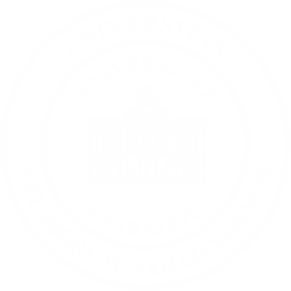 Study mode: ObligatoryStudy mode: ObligatoryTotal hrs. number: 50Lectures: Contact hours: 30 hours (Lectures: 15 hours/1 hour a week + Exercises: 15 hours/1 hour a week)Laboratory/practical exercises: Individual practical work: 10
Continuous mastering of contents: 10Total hrs. number: 50Lectures: Contact hours: 30 hours (Lectures: 15 hours/1 hour a week + Exercises: 15 hours/1 hour a week)Laboratory/practical exercises: Individual practical work: 10
Continuous mastering of contents: 10Teaching participantsTeaching participantsTeachers and associates in the field of SCREENWRITINGTeachers and associates in the field of SCREENWRITINGTeachers and associates in the field of SCREENWRITINGEnrolment preconditions:Enrolment preconditions:---Course goal(s):Course goal(s):Goals and assignments of the course SCREENPLAY ANALYSIS AND THEORY I are to introduce students to the concept of narratology and narration, with a focus on full-length feature film form. Students are introduced to the most significant examples of various narrative structures, and in screenplay and film analysis explore ways of forming and leading film storyline in screenplay. Course focus is primarily on film screenplay; the teaching process is based exclusively on examples i.e. screenplay analysis.Course contents are delivered in a unique combination of lectures and exercises. Lecture means the process of introducing the theme and the verbal elaboration of the theme, whereas exercise means the process of practical verification and realisation of the theme in the form of assigned scenarios. These processes run in parallel and enable students to create a theoretical and experiential platform for their future work.Goals and assignments of the course SCREENPLAY ANALYSIS AND THEORY I are to introduce students to the concept of narratology and narration, with a focus on full-length feature film form. Students are introduced to the most significant examples of various narrative structures, and in screenplay and film analysis explore ways of forming and leading film storyline in screenplay. Course focus is primarily on film screenplay; the teaching process is based exclusively on examples i.e. screenplay analysis.Course contents are delivered in a unique combination of lectures and exercises. Lecture means the process of introducing the theme and the verbal elaboration of the theme, whereas exercise means the process of practical verification and realisation of the theme in the form of assigned scenarios. These processes run in parallel and enable students to create a theoretical and experiential platform for their future work.Goals and assignments of the course SCREENPLAY ANALYSIS AND THEORY I are to introduce students to the concept of narratology and narration, with a focus on full-length feature film form. Students are introduced to the most significant examples of various narrative structures, and in screenplay and film analysis explore ways of forming and leading film storyline in screenplay. Course focus is primarily on film screenplay; the teaching process is based exclusively on examples i.e. screenplay analysis.Course contents are delivered in a unique combination of lectures and exercises. Lecture means the process of introducing the theme and the verbal elaboration of the theme, whereas exercise means the process of practical verification and realisation of the theme in the form of assigned scenarios. These processes run in parallel and enable students to create a theoretical and experiential platform for their future work.Thematic units:(if needed, the weekly work schedule is established taking into account the organizational units’ peculiarities)Thematic units:(if needed, the weekly work schedule is established taking into account the organizational units’ peculiarities)WEEK:Introductory lecture on screenplay theory and analysisRole of screenplay in emergence of filmStructure and how it depends on charactersNarrative analysis of screenplay and structure with one main characterNarrative analysis of screenplay and structure with two main characters, example 1Narrative analysis of screenplay and structure with two main characters, example 2Form and contents, possibilities of narrationNarrative analysis of screenplay and structure of ensemble film, basic modelNarrative analysis of screenplay and structure of ensemble film, circular dramaturgyNarrative analysis of screenplay and structure of ensemble film, episode structure Narrative analysis of screenplay and structure of ensemble film, parallel storiesSeminar papers on selected modelsAnalysis of seminar papersSpecific structure and method of plot constructionExperimental and free formsWEEK:Introductory lecture on screenplay theory and analysisRole of screenplay in emergence of filmStructure and how it depends on charactersNarrative analysis of screenplay and structure with one main characterNarrative analysis of screenplay and structure with two main characters, example 1Narrative analysis of screenplay and structure with two main characters, example 2Form and contents, possibilities of narrationNarrative analysis of screenplay and structure of ensemble film, basic modelNarrative analysis of screenplay and structure of ensemble film, circular dramaturgyNarrative analysis of screenplay and structure of ensemble film, episode structure Narrative analysis of screenplay and structure of ensemble film, parallel storiesSeminar papers on selected modelsAnalysis of seminar papersSpecific structure and method of plot constructionExperimental and free formsWEEK:Introductory lecture on screenplay theory and analysisRole of screenplay in emergence of filmStructure and how it depends on charactersNarrative analysis of screenplay and structure with one main characterNarrative analysis of screenplay and structure with two main characters, example 1Narrative analysis of screenplay and structure with two main characters, example 2Form and contents, possibilities of narrationNarrative analysis of screenplay and structure of ensemble film, basic modelNarrative analysis of screenplay and structure of ensemble film, circular dramaturgyNarrative analysis of screenplay and structure of ensemble film, episode structure Narrative analysis of screenplay and structure of ensemble film, parallel storiesSeminar papers on selected modelsAnalysis of seminar papersSpecific structure and method of plot constructionExperimental and free formsLearning outcomes: Learning outcomes: Knowledge: acquiring knowledge of theoretical elements of narration; introduction to narratology and its application in film dramaturgy
Skills: introduction to different narrative structures 
Competencies: recognition and importance of theme and idea and how theme and idea impact film narration, as well as of content and form; characters and their treatment in different narratological structures.Knowledge: acquiring knowledge of theoretical elements of narration; introduction to narratology and its application in film dramaturgy
Skills: introduction to different narrative structures 
Competencies: recognition and importance of theme and idea and how theme and idea impact film narration, as well as of content and form; characters and their treatment in different narratological structures.Knowledge: acquiring knowledge of theoretical elements of narration; introduction to narratology and its application in film dramaturgy
Skills: introduction to different narrative structures 
Competencies: recognition and importance of theme and idea and how theme and idea impact film narration, as well as of content and form; characters and their treatment in different narratological structures.Teaching methods: Teaching methods: The working principle for course SCREENPLAY ANALYSIS AND THEORY I is exploratory, individual, but it also involves students’ team work. Exploration of the theme and mastering of theoretical concepts necessary for practical work take place in group, whereas the practical work is individual and the results and experiences differ depending on student’s own engagement and individual characteristics.The working principle for course SCREENPLAY ANALYSIS AND THEORY I is exploratory, individual, but it also involves students’ team work. Exploration of the theme and mastering of theoretical concepts necessary for practical work take place in group, whereas the practical work is individual and the results and experiences differ depending on student’s own engagement and individual characteristics.The working principle for course SCREENPLAY ANALYSIS AND THEORY I is exploratory, individual, but it also involves students’ team work. Exploration of the theme and mastering of theoretical concepts necessary for practical work take place in group, whereas the practical work is individual and the results and experiences differ depending on student’s own engagement and individual characteristics.Knowledge assessment methods with grading system: Knowledge assessment methods with grading system: Activity monitoring and knowledge assessment take place during the course of syllabus realisation.One test is planned during the semester and a final exam when semester ends. To be eligible for the oral exam, students must have regular attendance and must complete the assignments.Activity monitoring and knowledge assessment take place during the course of syllabus realisation.One test is planned during the semester and a final exam when semester ends. To be eligible for the oral exam, students must have regular attendance and must complete the assignments.Activity monitoring and knowledge assessment take place during the course of syllabus realisation.One test is planned during the semester and a final exam when semester ends. To be eligible for the oral exam, students must have regular attendance and must complete the assignments.Literature: Literature: Compulsory: 
O PJESNIČKOJ UMJETNOSTI, Aristotel
434 PISANJE SCENARIJA, Lew Hunter
SCREENPLAY, Syd Field
A GUIDE TO NARRATOLOGICAL FILM ANALYSIS, Manfred Jahn
LIKOVI – OSNOVA SCENARIJA, Andrew Horton
HERO WITH THOUSAND FACES, Joseph Cambell
STIL FILMSKOG SCENARIJA, Elma Tataragić
NAPISATI SCENARIO, Mišel Šion
THE ART OF DRAMATIC WRITING, Lajos Egri
LEKSIKON FILMSKIH U TELEVIZIJSKIH POJMOVA
SUVREMENA TUMAČENJA KNJIŽEVNOSTI, Lešić, Z., Kapidžić Osmanagić, H., Katnić Bakaršić, M., Kulenović, T.
THE HERO WITH THOUSAND FACES, Joseph Cambell
THE CINEMA BOOK, Pam Cook
INTRODUCTION TO DOCUMENTARY, Bill NicholsOptional: 
CASABLANCA, screenplay: Julius J. Epstein, Philip G. Epstein, Howard Koc
MANCHESTER BY THE SEA, screenplay: Kenneth Lonergan
THE TRUMAN SHOW, screenplay: Andrew Niccol
ON BODY AND SOUL, screenplay: Ildikó Enyedi
LOVELESS, screenplay: Oleg Negin, Andrey Zvyagintsev
THE SQUARE, Ruben Östlund
ADAPTATION, screenplay: Charlie Kauffmann
ETERNAL SUNSHINE OF THE SPOTLESS MIND, screenplay: Charlie Kauffmann
BEING JOHN MALKOVICH, screenplay: Charlie Kauffmann
SNIJEG, screenplay: Elma Tataragić, Aida Begić
NIGHT ON EARTH, film, Jim Jarmusch
LITTLE MISS SUNSHINE, screenplay: Michael Arndt 
JUNO, screenplay: Diablo Cody
TRAFFIC, screenplay: Stephen Gagham
SIDEWAYS, screenplay Alexander Payne, Jim Taylor
DUMB AND DUMBER, screenplay: Peter Farrely, Bennett Yellim, Bobby Farrelly
ANOTHER YEAR, screenplay: Mike Leigh
NOCTURNAL ANIMALS, screenplay: Tom Ford, Austin Wright
CITIZEN KANE, screenplay: Orson Welles
TRUE ROMANCE, screenplay: Quentin Tarantino
MAGNOLIA, screenplay: P.T. Anderson
SOLARIS, screenplay: Fridrikh Gorensteyn, Andrei Tarkovski
AMERICAN BEAUTY, screenplay: Allen Ball
SJEĆAŠ LI SE DOLLY BELL, screenplay: Abdulah Sidran
THELMA & LOUISE screenplay: Callie Khouri
etc.Compulsory: 
O PJESNIČKOJ UMJETNOSTI, Aristotel
434 PISANJE SCENARIJA, Lew Hunter
SCREENPLAY, Syd Field
A GUIDE TO NARRATOLOGICAL FILM ANALYSIS, Manfred Jahn
LIKOVI – OSNOVA SCENARIJA, Andrew Horton
HERO WITH THOUSAND FACES, Joseph Cambell
STIL FILMSKOG SCENARIJA, Elma Tataragić
NAPISATI SCENARIO, Mišel Šion
THE ART OF DRAMATIC WRITING, Lajos Egri
LEKSIKON FILMSKIH U TELEVIZIJSKIH POJMOVA
SUVREMENA TUMAČENJA KNJIŽEVNOSTI, Lešić, Z., Kapidžić Osmanagić, H., Katnić Bakaršić, M., Kulenović, T.
THE HERO WITH THOUSAND FACES, Joseph Cambell
THE CINEMA BOOK, Pam Cook
INTRODUCTION TO DOCUMENTARY, Bill NicholsOptional: 
CASABLANCA, screenplay: Julius J. Epstein, Philip G. Epstein, Howard Koc
MANCHESTER BY THE SEA, screenplay: Kenneth Lonergan
THE TRUMAN SHOW, screenplay: Andrew Niccol
ON BODY AND SOUL, screenplay: Ildikó Enyedi
LOVELESS, screenplay: Oleg Negin, Andrey Zvyagintsev
THE SQUARE, Ruben Östlund
ADAPTATION, screenplay: Charlie Kauffmann
ETERNAL SUNSHINE OF THE SPOTLESS MIND, screenplay: Charlie Kauffmann
BEING JOHN MALKOVICH, screenplay: Charlie Kauffmann
SNIJEG, screenplay: Elma Tataragić, Aida Begić
NIGHT ON EARTH, film, Jim Jarmusch
LITTLE MISS SUNSHINE, screenplay: Michael Arndt 
JUNO, screenplay: Diablo Cody
TRAFFIC, screenplay: Stephen Gagham
SIDEWAYS, screenplay Alexander Payne, Jim Taylor
DUMB AND DUMBER, screenplay: Peter Farrely, Bennett Yellim, Bobby Farrelly
ANOTHER YEAR, screenplay: Mike Leigh
NOCTURNAL ANIMALS, screenplay: Tom Ford, Austin Wright
CITIZEN KANE, screenplay: Orson Welles
TRUE ROMANCE, screenplay: Quentin Tarantino
MAGNOLIA, screenplay: P.T. Anderson
SOLARIS, screenplay: Fridrikh Gorensteyn, Andrei Tarkovski
AMERICAN BEAUTY, screenplay: Allen Ball
SJEĆAŠ LI SE DOLLY BELL, screenplay: Abdulah Sidran
THELMA & LOUISE screenplay: Callie Khouri
etc.Compulsory: 
O PJESNIČKOJ UMJETNOSTI, Aristotel
434 PISANJE SCENARIJA, Lew Hunter
SCREENPLAY, Syd Field
A GUIDE TO NARRATOLOGICAL FILM ANALYSIS, Manfred Jahn
LIKOVI – OSNOVA SCENARIJA, Andrew Horton
HERO WITH THOUSAND FACES, Joseph Cambell
STIL FILMSKOG SCENARIJA, Elma Tataragić
NAPISATI SCENARIO, Mišel Šion
THE ART OF DRAMATIC WRITING, Lajos Egri
LEKSIKON FILMSKIH U TELEVIZIJSKIH POJMOVA
SUVREMENA TUMAČENJA KNJIŽEVNOSTI, Lešić, Z., Kapidžić Osmanagić, H., Katnić Bakaršić, M., Kulenović, T.
THE HERO WITH THOUSAND FACES, Joseph Cambell
THE CINEMA BOOK, Pam Cook
INTRODUCTION TO DOCUMENTARY, Bill NicholsOptional: 
CASABLANCA, screenplay: Julius J. Epstein, Philip G. Epstein, Howard Koc
MANCHESTER BY THE SEA, screenplay: Kenneth Lonergan
THE TRUMAN SHOW, screenplay: Andrew Niccol
ON BODY AND SOUL, screenplay: Ildikó Enyedi
LOVELESS, screenplay: Oleg Negin, Andrey Zvyagintsev
THE SQUARE, Ruben Östlund
ADAPTATION, screenplay: Charlie Kauffmann
ETERNAL SUNSHINE OF THE SPOTLESS MIND, screenplay: Charlie Kauffmann
BEING JOHN MALKOVICH, screenplay: Charlie Kauffmann
SNIJEG, screenplay: Elma Tataragić, Aida Begić
NIGHT ON EARTH, film, Jim Jarmusch
LITTLE MISS SUNSHINE, screenplay: Michael Arndt 
JUNO, screenplay: Diablo Cody
TRAFFIC, screenplay: Stephen Gagham
SIDEWAYS, screenplay Alexander Payne, Jim Taylor
DUMB AND DUMBER, screenplay: Peter Farrely, Bennett Yellim, Bobby Farrelly
ANOTHER YEAR, screenplay: Mike Leigh
NOCTURNAL ANIMALS, screenplay: Tom Ford, Austin Wright
CITIZEN KANE, screenplay: Orson Welles
TRUE ROMANCE, screenplay: Quentin Tarantino
MAGNOLIA, screenplay: P.T. Anderson
SOLARIS, screenplay: Fridrikh Gorensteyn, Andrei Tarkovski
AMERICAN BEAUTY, screenplay: Allen Ball
SJEĆAŠ LI SE DOLLY BELL, screenplay: Abdulah Sidran
THELMA & LOUISE screenplay: Callie Khouri
etc.